תאריכים בנקודת גישה: אנשים046 $f 19241001 $a Smith, John, $d 1924-046 $f190001101001 $a Smith, John, $d 1900 January 10-046 $g18591001 $a Smith, John, $d -1859046 $g1699?  $2 edtf1001 $a Smith, John, $d -1699?046 $f [1836,1837] $g1896 $2 edtf1001 $a Smith, John, $d 1836 or 1837-1896046 $f [1647,1648] $g 1727? $2 edtfSmith, John, $d 1647 or 1648-1727?046 $f 1837~  $g 1896 $2 edtf1001 $a Smith, John, $d  approximately 1837-1896046 $f 1837 $g 1896~  $2 edtf1001 $a Smith, John, $d 1837- approximately 1896046 $f 1837~ $g 1896~ $2 edtf1001 $a Smith, John, $d approximately 1837- approximately 1896046 $s 1633 $t 16731001 $a Smith, John, $d active 1633-1673046 $s 1750~ $t 1792 $2 edtf1001 $a Smith, J. $q (John), $d active approximately 1750-1792046 $s171001 $a ʻAbadi, Shelomoh, $d active 18th century046 $s 12 $t 131000 $a Aaron, $c ha-Levi, of Barcelona, $d active 13th century-14th century046 $s  -0089 $t  -00421001 $a Caesar, L. Julius $q (Lucius Julius), $d active 90 B.C.-43 B.C.046 $f 19121001 $a כהן, משה, $d 1912-יש להוסיף תאריך לידה עם מקף2003 $g    1001 $a כהן, משה, $d נפטר 2003יש לציין את תאריך הפטירה עם  המילה נפטר046 $f 1880 $g 19521001 $a כהן, משה, $d 1880-1952046 $f 1900? $g 1964$2 edtf    1001 $a כהן, משה, $d 1900?-1964 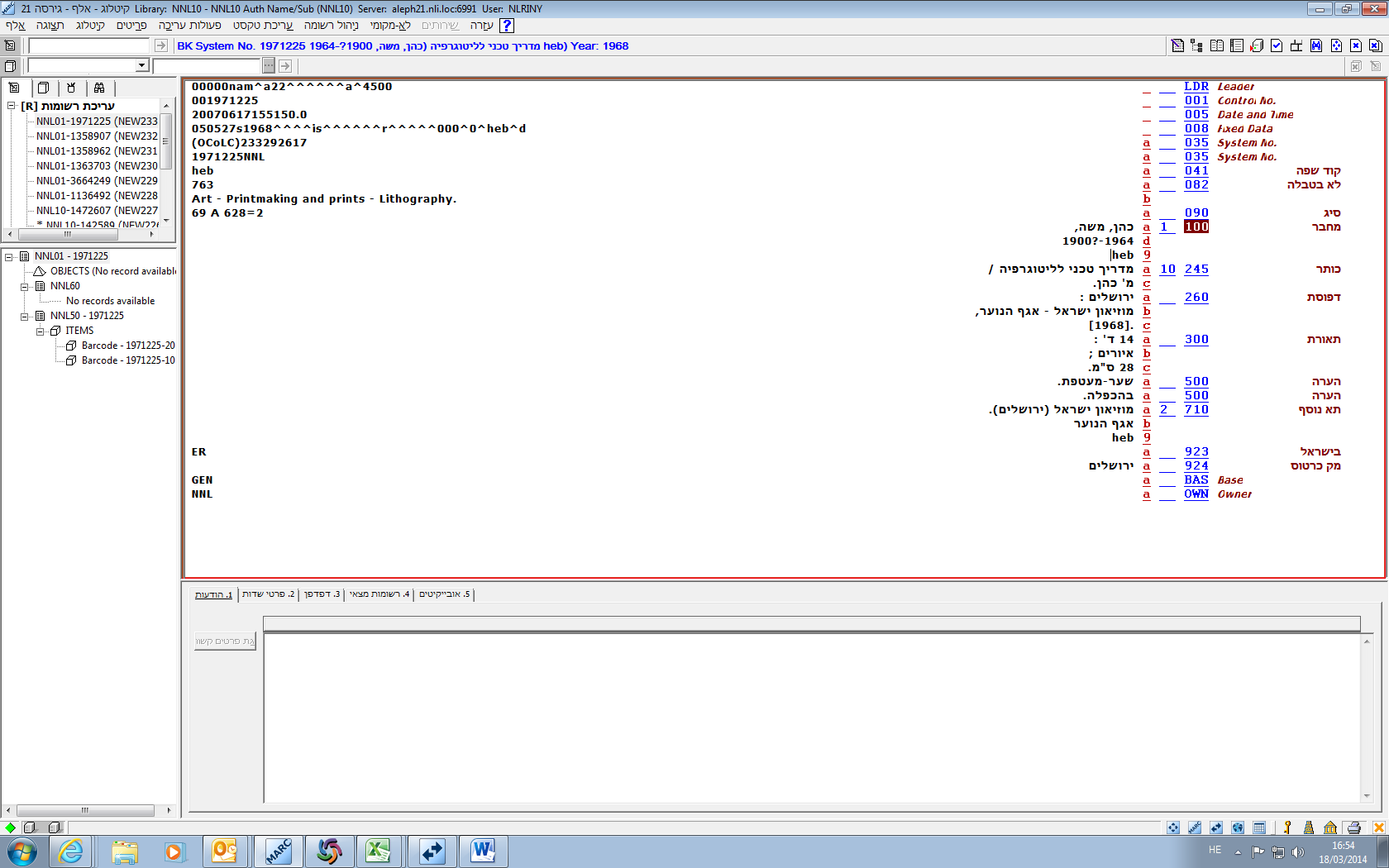 046 $f [1899,1900] $g 1964$2 edtf    1001 $a כהן, משה, $d 1899 או 1964-1900046 $f ~1839  $g  1910 $2 edtf    1001 $a כהן, משה, $d 1839 בערך- 1910046 $f 1839 $g  ~1910 $2 edtf    1001 $a כהן, משה, $d 1839- 1910 בערך046 $f ~1839 $g  ~1910 $2 edtf    1001 $a כהן, משה, $d  1839 בערך-1910 בערך046   14$s  1001 $a כהן, משה, $d  פעל במאה ה-15046   14 $s  $t 151001 $a כהן, משה, $d  פעל במאה ה-15-המאה ה-16